بسمه تعالی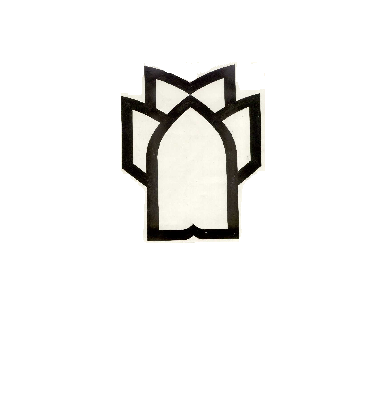 ترم : اول 	         مقطع:کارشناسی ارشد روان پرستاری               	نیمسال : اول 		سال تحصیلی: 95-94از هفته 10 لغایت 16 کارآموزی روزهای سه شنبه و چهارشنبه بسمه تعالیترم : سوم 	         مقطع:کارشناسی ارشد روان پرستاری               	نیمسال : اول 		سال تحصیلی: 95-94ج
از هفته 5 لغایت 16 کارآموزی روزهای شنبه و یکشنبهایام هفته  15/10-15/8  15/12-15/10  16-14  18-16شنبهیکشنبهدوشنبه آمار پیشرفته-دکتر سالاری-2واحدکلاس(3)- 16 هفته –ساعت (13-10) آمار پیشرفته-دکتر سالاری-2واحدکلاس(3)- 16 هفته –ساعت (13-10)سیستم های اطلاع رسانی پزشکیدکترامیر جلالی(5/0عملی-5/0تئوری)(مرکز it تحصیلات تکمیلی)اخلاق،حقوق و قانون در روان پرستاریدکتر امیر جلالی(75/0 واحد)6 هفته اولآقای خالدی(75/0 واحد) 5 هفته دومسه شنبهاصول مشاوره درروانپرستاریدکتر امیر جلالی- 5/0واحد-کلاس(3)- 5 هفته اولنظریه ها ومدل ها و الگوهای روانپرستاریدکتر امیر جلالی-1واحد-کلاس(3)- 8 هفته اولاصول سلامت روان و روان پرستاری-آقای خالدی1 واحد-(5/0 واحد)-آقای رحمتی(5/0 واحد)کلاس(3)نظریه ها ومدل هاو الگوهای روانپرستاری و کاربرد ان –آقای خالدی-5/0 واحدکلاس(3)- 5 هفته  اولسه شنبهکــارآموزی- از هفته دهمکــارآموزی- از هفته دهماصول سلامت روان و روان پرستاری-آقای خالدی1 واحد-(5/0 واحد)-آقای رحمتی(5/0 واحد)کلاس(3)نظریه ها ومدل هاو الگوهای روانپرستاری و کاربرد ان –آقای خالدی-5/0 واحدکلاس(3)- 5 هفته  اولچهارشنبهکــارآموزی- از هفته دهم کــارآموزی- از هفته دهم روش تحقیق پیشرفته-دکتر امیر جلالی3 واحد(2 واحد تئوری-1 واحد عملی)- کلاس(3)-(10 هفته )- ساعت(17-14)روش تحقیق پیشرفته-دکتر امیر جلالی3 واحد(2 واحد تئوری-1 واحد عملی)- کلاس(3)-(10 هفته )- ساعت(17-14)ایام هفته  15/10-15/8  15/12-15/10  16-14  18-16شنبهپرستاری اعتیاد-دکتر امیر جلالی5/0 واحد- کلاس(3)- 4 هفته اولاختلالات روانی سالمندان و مراقبتهای پرستاریدکتر امیر جلالی- 1 واحد- کلاس(3)فوریتهای روان پرستاری-آقای خالدی5/0 واحد-کلاس(3) -5  هفته اولشنبهکارآموزی از هفته 5 لغایت  16کارآموزی از هفته 5 لغایت  16اختلالات روانی سالمندان و مراقبتهای پرستاریدکتر امیر جلالی- 1 واحد- کلاس(3)فوریتهای روان پرستاری-آقای خالدی5/0 واحد-کلاس(3) -5  هفته اولیکشنبهمداخلات روان پرستاری و خانوادگی  دکتر امیر جلالی-5/0 واحد –کلاس(3)-4هفته اولمداخلات روان پرستاری کودکان و نوجوانان1 واحد –کلاس(3)-8 هفته آقای خالدی(5/0واحد )- آقای رحمتی(5/0 واحد)مداخلات روان پرستاری گروهی و خانوادگیآقای رحمتی -5/0 واحد – کلاس(3)-5 هفته اولیکشنبهکارآموزی از هفته 5 لغایت 16کارآموزی از هفته 5 لغایت 16مداخلات روان پرستاری کودکان و نوجوانان1 واحد –کلاس(3)-8 هفته آقای خالدی(5/0واحد )- آقای رحمتی(5/0 واحد)مداخلات روان پرستاری گروهی و خانوادگیآقای رحمتی -5/0 واحد – کلاس(3)-5 هفته اولدوشنبهسه شنبهچهارشنبه